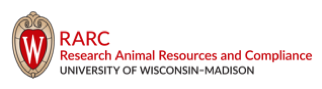 COMPARATIVE PATHOLOGY LABORATORY    				Accession _________________________Research Animal Resources Center, 389 Enzyme Institute,  1710 University Avenue, University of Wisconsin Madison, WI 53726Phone; 608-262-6554—608-263-6464        			RODENT SENTINEL SUBMISSIONInstead of using this table for large submissions, you may make a document like this and email it to RARC useRoomRack/cage numberInvestigatorFacilitynotes1234567891011121314151617181920212223242526272829303132333435